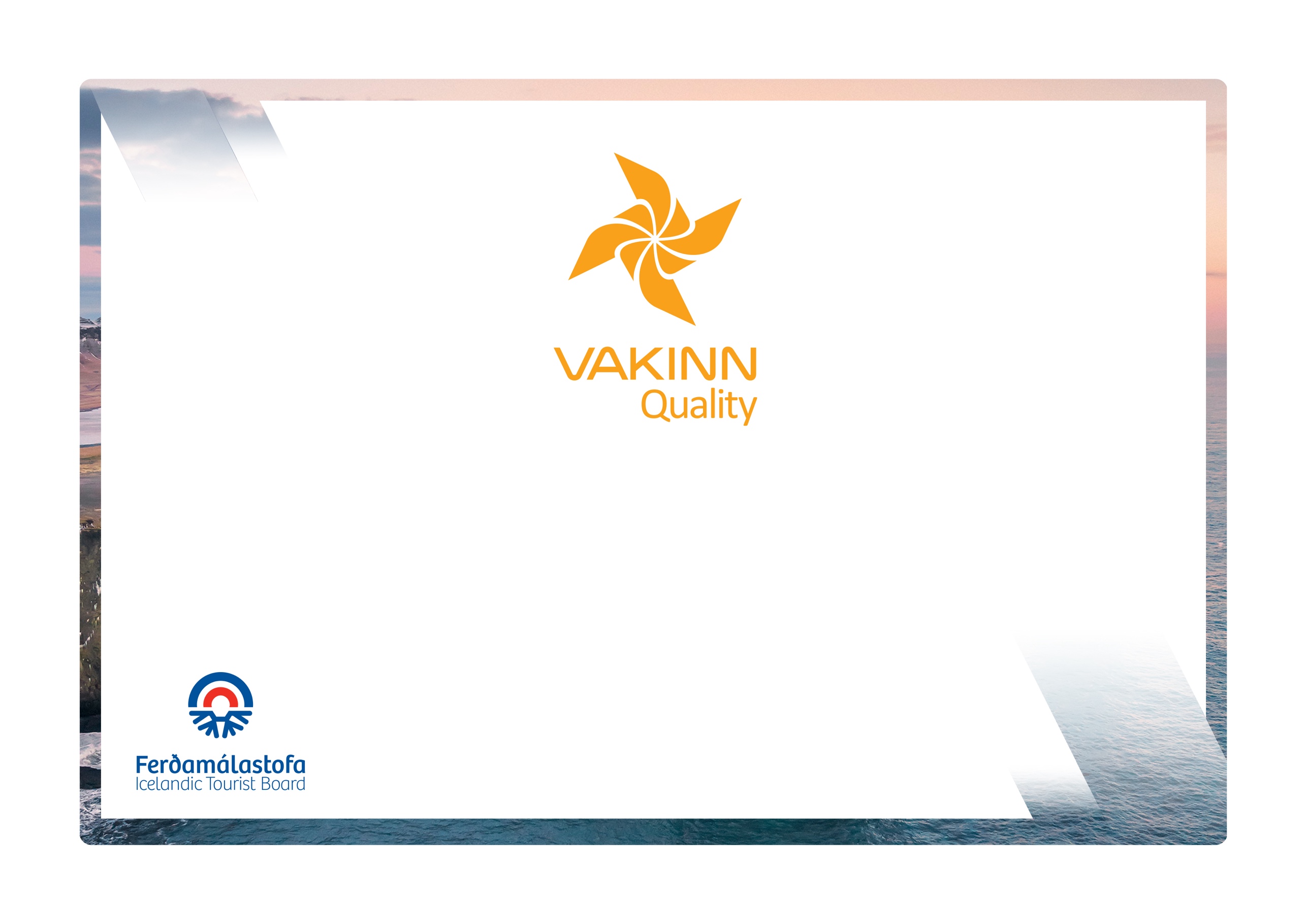   Eftirfarandi gæðaviðmið eru fyllt út af fulltrúa fyrirtækisins. Nauðsynlegt er að gefa greinagóðar upplýsingar um það hvernig hvert og eitt viðmið, sem á við starfsemi fyrirtækisins, er uppfyllt t.d. með tilvísun í gæðahandbók, öryggisáætlanir, myndir eða önnur innsend gögn. Í vettvangsheimsókn sannreynir úttektaraðili upplýsingarnar.  *Óbyggðir eru staðir eða svæði þar sem tekur a.m.k. tvær klst. að fá björgun/aðstoð viðbragðsaðila landleiðina.206-1Öryggi Já Á ekki við                   Hvernig uppfyllt/skýringar206-1.1Til er ferðaáætlun (skrifleg lýsing) fyrir hverja tegund ferða þar sem m.a. er fjallað um leiðir sem fara skal, tímaáætlun og fyrirkomulag ferðar.206-1.2Til er gátlisti um öryggisbúnað í ferðum t.d.:Búnað til að veita fyrstu hjálp.Fjarskiptabúnað.Leiðsögutæki.Vélsleðahjálma.Aukafatnað.Flautur og ýlur.Skóflur.Línur/kaðla. SprungubjörgunarbúnaðurAnnað eftir aðstæðum í hverri ferð.206-1.3Til er skrifleg áætlun um viðhald, þrif og endurnýjun öryggisbúnaðar. Í henni er m.a. fjallað um eftirfarandi:Reglulega skoðun og prófun búnaðar.Sótthreinsun og þrif á búnaði.Líftíma búnaðar m.t.t. aldurs og notkunar (sjá viðurkennd viðmið framleiðanda).206-1.4Allur búnaður er í mjög góðu ásigkomulagi m. a.:Hjálmar ósprungnir/óbrotnir og festingar í lagi.Fatnaður hreinn og í góðu almennu ástandi.206-1.5Vel er gengið frá búnaði að notkun lokinni og hann geymdur við snyrtilegar og góðar aðstæður sem rýra ekki öryggis- og notagildi hans.206-1.6Til er skrifleg áætlun um þrif, sótthreinsun og viðhald ökutækja. M.a. er fjallað um daglega yfirferð sem starfsmenn framkvæma og reglulegar skoðanir sem viðhaldsteymi annast. Allt viðhald er skráð.206-1.7Til eru skrifleg viðmið um fjölda viðskiptavina á leiðsögumann eftir því hvers konar aðstæður eru í hverri ferð. Hlutfall leiðsögumanna og viðskiptavina getur verið breytilegt eftir aðstæðum og er ekki lægra en 1:8 sleðum, þ.e. allt að 16 viðskiptavinir á hvern leiðsögumann. Alltaf skulu vera a.m.k. tveir leiðsögumenn í ferð.Undantekning: Í stuttum ferðum (1 – 2 klst.), við allra bestu aðstæður og þegar sleðar viðskiptavina eru fjórir eða færri, þ.e. allt að átta viðskiptavinir, er heimilt að einungis sé einn leiðsögumaður í ferð.  Til er skrifleg skilgreining á því hvað teljast „bestu aðstæður“ s.s. skyggni að lágmarki 2-3 km, ferðin er ekki í upphafi vertíðar, ekki er verið að fara á ný svæði eða á nýja staði.206-1.8Í undirbúningi fyrir ferðir fara leiðsögumenn yfir gátlista þar sem fram koma atriði varðandi m. a.:Ferðaáætlun og leiðir sem fara skal.Veðurspá.Búnað.Upplýsingar um viðskiptavini.Að viðbragðsáætlanir séu ávallt með/aðgengilegar í ferðum.206-1.9Til er gátlisti fyrir leiðsögumenn um þau öryggisatriði sem farið er yfir með viðskiptavinum fyrir ferð og á meðan á ferð stendur m.a. varðandi:Staðhætti og veðurskilyrði.Tímaáætlun.Rétta notkun á vélsleðum.Hraðatakmarkanir.Öryggisráðstafanir þar sem gæta þarf sérstakrar varúðar vegna aðstæðna.Hvernig bregðast skuli við ef þeir verða viðskila við hóp. Viðeigandi skjólfatnað og búnað.Næringu, drykkjarföng og aðgengi að vatni í ferð. 112 neyðarnúmer á Íslandi.206-1.10Fyrirtækið tryggir að allir ökumenn hafi ökuskírteini sem eru í gildi, lágmarksaldur er 17 ár. Ath. skellinöðru- eða dráttarvélapróf duga ekki.206-1.11Sett hafa verið skrifleg viðmið um lágmarksaldur viðskiptavina og geta kröfur um aldur verið mismunandi eftir ferðum og aðstæðum.206-1.12Sett hafa verið skrifleg viðmið um öruggan aksturshraða sem getur verið breytilegur eftir aðstæðum.206-1.13Allir vélsleðar eru skráðir og tryggðir og gætt er að bremsubúnaði, skíðum, beltum og reimum fyrir hverja ferð.206-1.14Fyrirtækið upplýsir viðskiptavini um að neysla áfengis eða vímuefna geti komið í veg fyrir þátttöku í ferð.206-1.15Fyrirtækið hefur sett sér skriflegar viðmiðunarreglur um hvenær beri að aflýsa ferð vegna veðurs. Skýrt er hver tekur ákvörðun um aflýsingu ferða.206-2Umhverfi Já Á ekki viðHvernig uppfyllt/skýringar206-2.1Ávallt eru notaðir merktir vegir eða viðurkenndir ökuslóðar. Um akstur utan vega að vetrarlagi og á jöklum skal fara eftir 4. gr reglugerðar nr. 528/2005 um takmarkanir á umferð í náttúru Íslands.206-2.2Viðskiptavinir eru fræddir um salernisúrræði þar sem hefðbundin aðstaða er ekki fyrir hendi.206-2.3Allur búnaður og úrgangur er fjarlægður og þess gætt að engin varanleg ummerki í náttúrunni sjáist í tengslum við ferðir / starfsemi fyrirtækisins.206-2.4Fyrirtækið hefur sett skýrar reglur um lausagang ökutækja.206-2.5Í upphafi ferðar minnir leiðsögumaður viðskiptavini á ábyrga ferðahegðun.206-3Menntun og þjálfunJáNeiÁ ekki við206-3.1Leiðsögumenn hafa reynslu af leiðsögn í vélsleðaferðum.206-3.2Leiðsögumenn fá þjálfun í notkun tækjabúnaðar m.a. til að geta gefið upp staðsetningu og veitt upplýsingar um aðgengi að því svæði sem farið er um ef kalla þarf eftir aðstoð. Í þjálfuninni skal m.a. fara yfir eftirfarandi: Notkun GPS staðsetningartækis.  Notkun viðeigandi fjarskiptamáta fyrir mismunandi svæði, t.d. farsími, talstöð og Tetra.Notkun áttavita og korts (a.m.k. fyrir lengri ferðir um óbyggðir).206-3.3Neyðarviðbrögð eru þjálfuð á hverju ári. Þjálfun miðast við tegund og staðsetningu ferða og felst t.d. í eftirfarandi þáttum: Viðbrögð við snjóflóðum og snjóflóðaleit.Viðbrögð og leit ef fólk verður viðskila við hóp.Notkun neyðarbúnaðar til flutninga, t.d. notkun á björgunarbörum og umbúnaði sjúklinga fyrir flutning. 206-3.4Leiðsögumenn í ferðum á jöklum fá viðeigandi fræðslu og þjálfun í sprungubjörgun a.m.k. einu sinni á ári.206-3.5Leiðsögumenn hafa lokið námskeiðinu Fyrsta hjálp 1 (20 klst.) hjá Slysavarnafélaginu Landsbjörg eða sambærilegu skyndihjálparnámskeiði hjá viðurkenndum aðila og sækja upprifjunarnámskeið (4 klst.) á tveggja ára fresti.206-3.6A.m.k. einn leiðsögumaður í ferð um óbyggðir* hefur lokið námskeiðinu Vettvangshjálp í óbyggðum (WFR) hjá Slysavarnafélaginu Landsbjörg eða sambærilegu námskeiði hjá öðrum aðila og sækir endurmenntun á þriggja ára fresti.